БОЙОРОК                                                                           РАСПОРЯЖЕНИЕ         «20» май 2014 й                      № 16 р                        «20»  мая  2014 г  В связи со сложной пожарной обстановкой, в соответствии                              с Федеральным законом «О пожарной безопасности», Законом Республики Башкортостан «О пожарной безопасности», во исполнение распоряжения Правительства Республики Башкортостан от 15.05.2014 года № 442-р, распоряжения главы администрации муниципального района Шаранский район Республики Башкортостан №130-р от 20 мая 2014 года1. Ввести в лесном фонде на территории сельского поселения Старотумбагушевский сельсовет муниципального района Шаранский район Республики Башкортостан особый противопожарный режим в период с 16 мая 2014 года до особого распоряжения.Осуществить следующий комплекс мероприятий по обеспечению пожарной безопасности:- запретить разведение костров, пала травы и сжигание мусора на территориях лесного фонда и населенных пунктов, выжигание травы на земельных участках, прилегающих к лесам;- запретить сжигание бытовых и промышленных отходов (мусора) в полосе отвода автомобильных дорог;- ограничить въезд транспортных средств и граждан в лесные массивы;	- создать минерализованные полосы во всех населенных пунктах и на объектах, расположенных в лесных массивах либо в непосредственной близости от них, очистить территории объектов и населенных пунктов от мусора и сухой травы;	- активизировать противопожарную агитацию и пропаганду через средства массовой информации;- организовать доведение до населения информации о введении в лесном фонде особого противопожарного режима и дополнительных требований пожарной безопасности в лесах, ограничения нахождения детей без присмотра взрослых;- обязать собственников жилых домов оборудовать личные хозяйства емкостями с водой и противопожарным инвентарем;3.  Контроль за выполнением данного распоряжения оставляю за собой.Глава сельского поселения                                               И.Х. Бадамшин                        БАШҚОРТОСТАН РЕСПУБЛИКАҺЫ                      ШАРАН РАЙОНЫ МУНИЦИПАЛЬ РАЙОНЫ                           ИСКЕ ТОМБАҒОШ АУЫЛ СОВЕТЫ                        АУЫЛ БИЛӘМӘҺЕ ХАКИМИӘТЕ           Иске Томбағош ауылы, тел.(34769) 2-47-19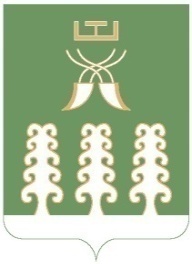                     РЕСПУБЛИКА БАШКОРТОСТАН        МУНИЦИПАЛЬНЫЙ РАЙОН ШАРАНСКИЙ РАЙОН          АДМИНИСТРАЦИЯ  СЕЛЬСКОГО ПОСЕЛЕНИЯ              СТАРОТУМБАГУШЕВСКИЙ СЕЛЬСОВЕТ с. Старотумбагушево, тел.(34769) 2-47-19